АДМИНИСТРАЦИЯСамойловского муниципального района Саратовской области ПОСТАНОВЛЕНИЕОб утверждении состава и Положения о Единой аукционной комиссии по проведению аукционов на право заключения договоров аренды, договоров безвозмездного пользования, договоров доверительного управления имуществом, договоров купли-продажи, иных договоров, предусматривающих переход прав владения и (или) пользования в отношении муниципального имущества в электронной формеВ соответствии с Гражданским кодексом Российской Федерации, Федеральным законом от 21.12.2001 г. № 178-ФЗ «О приватизации государственного и муниципального имущества», постановлением Правительства Российской Федерации от 27.08.2012 г. № 860 «Об организации и проведении продажи государственного или муниципального имущества в электронной форме», постановлением Правительства Российской Федерации от 10.09.2012 г. № 909 «Об определении официального сайта Российской Федерации в информационно-телекоммуникационной сети «Интернет «для размещения информации о проведении торгов и внесении изменений в некоторые акты Правительства Российской Федерации», Решением Муниципального Собрания Самойловского муниципального района Саратовской области от 30.04.2010 г. № 425 «О внесении изменений и дополнений в решение Муниципального Собрания Самойловского муниципального района Саратовской области от 26.05.2006 № 26 «О порядке сдачи в аренду объектов муниципальной собственности Самойловского муниципального района» и Уставом Самойловского муниципального района Саратовской областиПОСТАНОВЛЯЮ:1. Создать Единую аукционную комиссию по проведению аукционов на право заключения договоров аренды, договоров безвозмездного пользования, договоров доверительного управления имуществом, договоров купли-продажи, иных договоров, предусматривающих переход прав владения и (или) пользования в отношении муниципального имущества в электронной форме согласно приложению №1 к настоящему постановлению.2. Утвердить Положение о единой аукционной комиссии по проведению аукционов на право заключения договоров аренды, договоров безвозмездного пользования, договоров доверительного управления имуществом, договоров купли-продажи, иных договоров, предусматривающих переход прав владения и (или) пользования в отношении муниципального имущества в электронной форме согласно приложению №2 к настоящему постановлению.3. Признать утратившим силу постановления администрации Самойловского муниципального района Саратовской области:- от 21.07.2014г. № 488 «О создании аукционной комиссии по проведению аукциона на право заключения договора аренды имущества, находящегося в муниципальной собственности Самойловского муниципального района Саратовской области»;- от 16.05.2017 г. № 245 «О внесении изменений в постановление администрации Самойловского муниципального района от 21.07.2014 г. №488 «О создании аукционной комиссии по проведению аукциона на право заключения договора аренды имущества, находящегося в муниципальной собственности Самойловского муниципального района Саратовской области»;- от 27.04.2018г. № 279 «О внесении изменений в постановление администрации Самойловского муниципального района от 21.07.2014 г. № 488 «О создании аукционной комиссии по проведению аукциона на право заключения договора аренды имущества, находящегося в муниципальной собственности Самойловского муниципального района Саратовской области»;- от 21.08.2018 г. № 529 «О внесении изменений в постановление администрации Самойловского муниципального района Саратовской области от 21.07.2014 г. №488 «О создании аукционной комиссии по проведению аукционов на право заключения договоров аренды договоров безвозмездного пользования, договоров доверительного управления имуществом, иных договоров, предусматривающих переход прав в отношении муниципального имущества, находящегося в муниципальной собственности Самойловского муниципального района Саратовской области»;- от 29.05.2019г. № 367 "О внесении изменений в постановление администрации Самойловского муниципального района Саратовской области от 21.07.2014 г. № 488 «О создании аукционной комиссии по проведению аукционов на право заключения договоров аренды договоров безвозмездного пользования, договоров доверительного управления имуществом, иных договоров, предусматривающих переход прав в отношении муниципального имущества, находящегося в муниципальной собственности Самойловского муниципального района Саратовской области».4. Настоящее постановление обнародовать в специальных местах обнародования и разместить на официальном сайте администрации Самойловского муниципального района Саратовской области 5. Настоящее постановление вступает силу с даты его официального обнародования.6. Контроль за исполнением настоящего постановления возложить на начальника отдела по земельным и имущественным отношениям.И. о. главы Самойловского муниципального района Саратовской области, первый заместитель главы администрации Самойловского муниципального района Саратовской области                                                                             В.В. МаховаСОСТАВЕдиной аукционной комиссиипо проведению аукционов на право заключения договоров аренды, договоров безвозмездного пользования, договоров доверительного управления имуществом, договоров купли-продажи, иных договоров, предусматривающих переход прав владения и (или) пользования в отношении муниципального имущества в электронной формеПриложение № 1 к постановлениюадминистрации Самойловскогомуниципального района от 23.05.2022 №283ПОЛОЖЕНИЕо единой аукционной комиссии по проведению аукционов на право заключения договоров аренды, договоров безвозмездного пользования, договоров доверительного управления имуществом, договоров купли-продажи, иных договоров, предусматривающих переход прав владения и (или) пользования в отношении муниципального имущества в электронной форме1. Общие положения1.1. Настоящее Положение устанавливает порядок организации и проведения аукционов на право заключения договоров аренды, договоров безвозмездного пользования, договоров доверительного управления имуществом, договоров купли-продажи, иных договоров, предусматривающих переход прав владения и (или) пользования в отношении муниципального имущества в электронной форме.1.2. Единая аукционная комиссия по проведению аукционов на право заключения договоров аренды, договоров безвозмездного пользования, договоров доверительного управления имуществом, договоров купли-продажи, иных договоров, предусматривающих переход прав владения и (или) пользования в отношении муниципального имущества в электронной форме (далее - Комиссия) является постоянно действующей, создана в целях координации работы по подготовке и проведению аукционов. Комиссия осуществляет функции аукционной комиссии - при проведении, аукциона.1.3. В своей деятельности Комиссия руководствуется Гражданским кодексом Российской Федерации, Федеральным законом от 21 декабря 2001 № 178-ФЗ «О приватизации государственного и муниципального имущества», постановлением Правительства Российской Федерации от 27.08.2012 г. № 860 «Об организации и проведении продажи государственного или муниципального имущества в электронной форме», и настоящим Положением.1.4. Состав Комиссии утверждается муниципальным правовым актом администрации Самойловского муниципального района Саратовской области (далее - Муниципальным правовым актом).Замена члена комиссии осуществляется только на основании постановления администрации Самойловского муниципального района.2. Права и обязанности Комиссии2.1. Комиссия в сроки, устанавливаемые документами о проведении торгов:- рассматривает принятые от претендентов заявки с прилагаемыми к ним документами, проверяет правильность оформления представленных претендентами документов и определяет их соответствие требованиям законодательства Российской Федерации и перечню, опубликованному в информационном сообщении о проведении торгов, устанавливает факт поступления от претендентов задатков на основании выписки (выписок) с соответствующего счета;- принимает решение о признании претендентов участниками аукциона либо об отказе в допуске к участию в аукционе по основаниям, предусмотренным действующим законодательством;- определяет победителя аукциона.2.2. Решения комиссии о результатах рассмотрения заявок претендентов оформляются протоколами о признании претендентов участниками аукциона.Решения комиссии об итогах аукциона с определением его победителя оформляются протоколами об итогах аукциона.Протоколы подписываются членами комиссии, присутствующими на заседании комиссии.2.3. Комиссия несет ответственность за обеспечение сохранности предоставленных документов во время работы комиссии, а также конфиденциальность сведений о лицах, подавших заявки, и содержание предоставленных документов.3. Права и обязанности членов комиссии3.1. Члены комиссии имеют право:- знакомиться со всеми документами и материалами, представленными на рассмотрение заявителями, подавшими заявку на участие в конкурсе или аукционе;- вносить предложения по порядку работы Комиссии.3.2. Члены комиссии обязаны:- лично участвовать в заседаниях комиссии и подписывать протоколы заседаний комиссии;- выполнять поручения председателя Комиссии.3.3. Председатель комиссии:- осуществляет общее руководство работой комиссии и обеспечивает исполнение настоящего Положения;- объявляет заседание правомочным или выносит решение о его переносе по причине отсутствия необходимого количества её членов на заседании комиссии;- открывает и ведёт заседания комиссии;- определяет порядок рассмотрения вопросов, включённых в повестку дня заседания комиссии.3.4. Секретарь комиссии:- осуществляет подготовку заседания комиссии, включая оформление и рассылку необходимых документов, информирование членов комиссии по всем вопросам, относящимся к функциям комиссии, в том числе уведомляет членов комиссии о месте, дате и времени проведения заседания комиссии не менее чем за два рабочих дня до начала заседания и обеспечивает членов комиссии необходимыми материалами;- ведет протокол рассмотрения заявок на участие в аукционе, протокол аукциона.4. Порядок работы комиссии4.1. Заседания комиссии проводятся в сроки, установленные информационными сообщениями о проведении торгов, размещенными на официальном сайте Российской Федерации в информационно-телекоммуникационной сети «Интернет» - www.torgi.gov.ru для размещения информации о проведении торгов и электронная площадка – универсальная торговая платформа АО «Сбербанк-АСТ», размещенная на сайте http://utp.sberbank-ast.ru в сети Интернет (торговая секция «Приватизация, аренда и продажа прав»).4.2. Председатель Комиссии организует работу Комиссии и ведет ее заседания.В случае отсутствия председателя Комиссии – его обязанности исполняет заместитель Председателя Комиссии Секретарь Комиссии ведет протоколы заседаний, которые подписываются председателем, секретарем и всеми присутствующими членами Комиссии, организовывает подготовку, размещение на официальном сайте и публикацию извещений о проведении (или об отказе в их проведении) аукционов, информацию о результатах аукционов.4.3. Комиссия правомочна решать вопросы, отнесенные к ее компетенции, если на заседании присутствуют не менее чем пятьдесят процентов общего числа ее членов.4.4. Решения принимаются открытым голосованием простым большинством голосов.4.5. При равенстве голосов принимается решение, за которое голосовал председатель.5. Обжалование решений комиссии5.1. Решения комиссии могут быть обжалованы в порядке, установленном действующим законодательством. 6. Ответственность членов комиссии6.1. Члены комиссии несут дисциплинарную, гражданско-правовую, административную, уголовную ответственность за неисполнение (ненадлежащее исполнение) своих обязанностей.23.05.2022 г. № 283Приложение № 1 к постановлениюадминистрации Самойловскогомуниципального района от 23.05.2022 № 283Махова Валентина ВладимировнаПервый заместитель главы администрации Самойловского муниципального района, председатель комиссии;Суровцева Ирина ВалерьевнаНачальник отдела по земельным и имущественным отношениям администрации Самойловского муниципального района, заместитель председателя комиссии;Скорикова Оксана СергеевнаКонсультант отдела по земельным и имущественным отношениям администрации Самойловского муниципального района, секретарь комиссии.Члены комиссииКрюченко Наталья АнатольевнаКонсультант администрации Самойловского муниципального района, юрист;Куприсова Евгения ЮрьевнаИ.о. начальника экономического отдела администрации Самойловского муниципального района.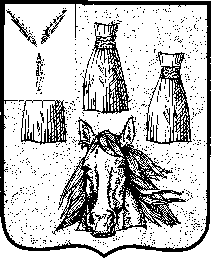 